Town Of Roseboom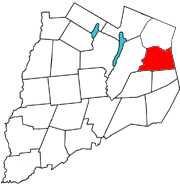 126 County Highway 50Cherry Valley, New York 13320607-264-3293www.townofroseboom.comOtsego CountyPE1 Action:  CSC Task ForceResolution: Municipal Resolution appointing a Climate Smart Communities (CSC) Task Force and description of duties.Resolution # 4 – 2021Whereas, the Town of Roseboom hereby continues its progress on climate mitigation and adaption, and recognizes the importance and need for a CSC Task Force to serve as a central body of leadership that promotes and supports climate mitigation and adaption in the community, andWhereas, the CSC Task Force often acts as an advisory board or steering committee that advises and collaborates with the local government to accomplish plans, programs, and activities that are part of the CSC Certification program, andWhereas, the CSC Task Force should consist of, at minimum, community members and municipal representatives (staff and/or elected officials), andWhereas, the chief elected official or legislative body can appoint key individuals from the local government to serve on the task force, as well as any other individuals or representatives from local organizations that are well suited to provide the technical expertise to help promote, develop, and implement CSC actions, andWhereas, the CSC Task Force will have met twice during the prior year to the certification application date and will meet twice annually.Therefore, be it resolved, that the Town of Roseboom hereby creates a CSC Task Force; and appoints Allegra Schecter, Curtis VanDewerker, Charles Diamond, Steve Gridley, Council Person(s), Patti Gustafson, Town Supervisor; Dan Gage, Town Highway Superintendent; and Bob Schecter (RBS),  and Mary Jo Cronin (Revolution Solar Co) local business representatives to serve a 4-year term (October 14, 2021 – October 14, 2025) as the Climate Smart Communities (CSC) Task Force, effective October 14, 2021, andTherefore, be it resolved, that the Town of Roseboom CSC Task Force activities will be recorded monthly at the Town Board Meeting by Allegra Schecter, CSC Coordinator, andTherefore, be it further resolved, that the CSC Task Force has met more than twice during the prior year to the certification of the application date, and will meet twice annually.Adopted this 14th day of October, 2021I hereby certify that the foregoing resolution was duly adopted by the Town of Roseboom at a legal meeting on the 14th day of October, 2021Name:  Erin Seeley        Title:     Town Clerk     Signature: ____________________            Town Seal: